LIETUVOS NEUROMOKSLŲ ASOCIACIJOS 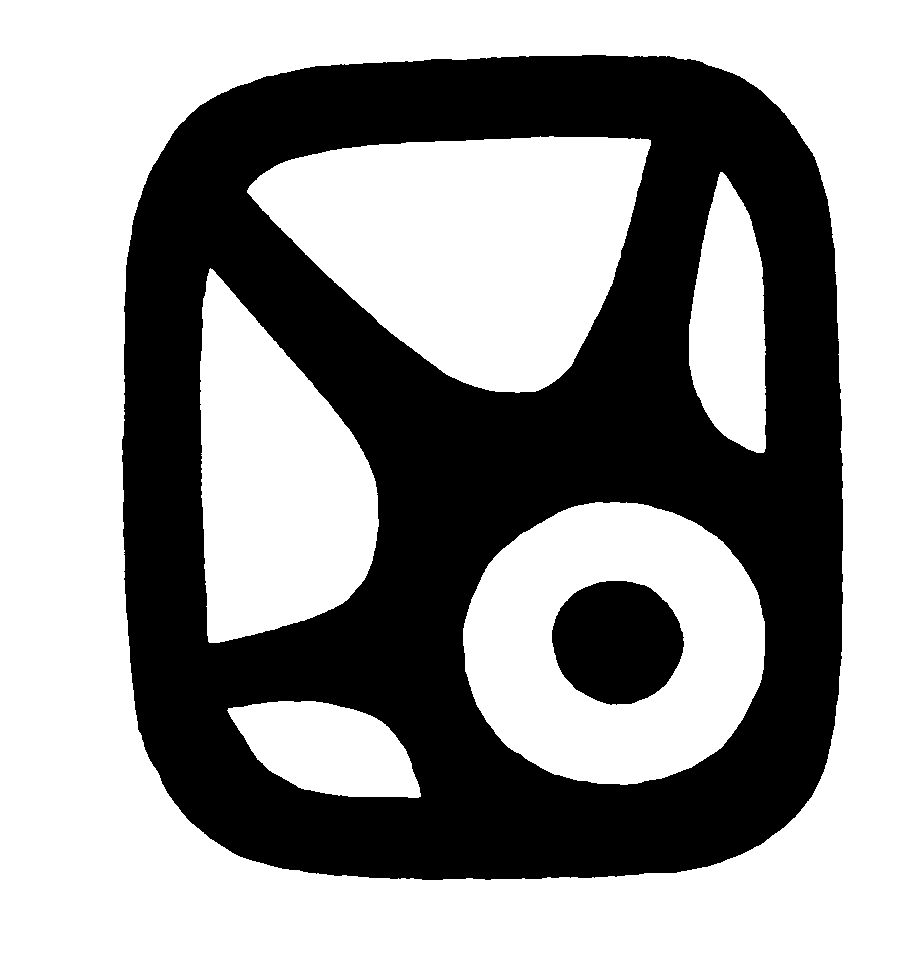 NARIO ANKETAVardas													Pavardė												Gimimo data												Gyvenamoji vieta 											Darbovietė												Darbovietės adresas											Kontaktiniai telefonai											E-mail													Išsilavinimas												Mokslinis laipsnis 											Pedagoginis vardas 											Moksliniai interesai											Pagrindinės publikacijos																																																																																																																																												Ar sutinkate, kad Jūsų anketos duomenys būtų paskelbti LNA internetinėje svetainėje:							TAIP               NEData  			